Národní památkový ústav, státní příspěvková organizace se sídlem Valdštejnské nám. 162/3, 118 01  Praha 1 – Malá Strana,IČ: 75032333, DIČ: CZ75032333,zastoupená Ing. arch. Naděždou Goryczkovou, generální ředitelkou,ve věci jednající xxxxxxxxxxxxxxxxxxxxx Státního zámku Valticebankovní spojení: Komerční banka a.s., pobočka Brno, č. účtu: 3530621/0100Doručovací adresa:Národní památkový ústav, územní památková správa v Kroměříži,správa Státního zámku Valtice,Zámek 1, 691 42 Valtice(dále jen „pořadatel“)aIng. arch. Petrem Šimrem, Ph.D.se sídlem: Sedlecká 105, 267 12 Loděnice JánskáIČO: 87762048DIČ: CZ8312221929e-mail: xxxxxxxxxxxxxxxxxxxxx tel: xxxxxxxxxxxxxxxxxxxxxxxČíslo účtu: xxxxxxxxxxxxxxxxxx(dále jen „spolupořadatel“)jako smluvní strany uzavřely níže uvedeného dne, měsíce a roku tutosmlouvu o pořádání kulturní akceČlánek I.
Předmět smlouvyStrany této smlouvy se zavazují ke spolupráci při zajišťování projektu „Kostičkofest “ (dále jen „projekt“). Každá ze stran se na zajišťování tohoto projektu účastní v rozsahu stanoveném v této smlouvě.Článek II.Závazky smluvních stranPořadatel se zavazuje:projekt proběhne v době od 28. 04. 2023 do 31. 10. 2023poskytnout k tomuto účelu určené prostory pro zřízení expozice (výstavy), a to konkrétně tyto prostory:místností v II. NP hlavní zámecké budově č. 340-347 (dle grafické přílohy).na své náklady zajistit osvětlení výstavních prostor v době návštěvnického provozu,na své náklady zajistit odvlhčování výstav prostor, zajistit v rámci návštěvních hodin dozor ve výstavních prostorách prostřednictvím svých zaměstnanců a mimo návštěvní hodiny ostrahu v rámci ostrahy celého areálu,umožnit ve svých provozních hodinách přístup zaměstnancům druhé strany do poskytnutých prostor,zajistit běžnou údržbu, úklid a běžnou ostrahu poskytnutých prostor v míře obvyklé pro ostatní expozice objektu NPÚ,pořadatel výstavy odpovídá za škody vzniklé návštěvnickým provozem,zajistit vybírání vstupného běžným prodejem vstupenek skrze předprodejní systém Colosseum,předložit po skončení výstavy druhé straně statistiku prodeje vstupenek v rozsahu umožňujícím kontrolu výše podílu na vstupném stanoveném podle ustanovení čl. III. této smlouvy.Spolupořadatel se zavazuje:na své náklady zajistí instalaci výstavy a pojištění po dobu trvání, na své náklady zajistí deinstalaci výstavy, poskytnout vystavované předměty, nejpozději do 24. 04. 2023, a to včetně dopravy do poskytnutých prostor pořadatelem,předložit NPÚ nejpozději k 24. 04. 2023 podrobný seznam vystavovaných předmětů,spolupořadatel prohlašuje, že všechny vystavované předměty jsou v jeho výhradním vlastnictví, popř. je oprávněn s nimi ve smyslu této smlouvy nakládat, dokončení prací na uspořádání výstavy je stanoveno na 24. 04. 2023, s tím že projekt bude pro veřejnost přístupný a pořadatel tak bude moci prodávat vstupné od 28. 04. 2023.Při užívání prostor pořadatele k účelům projektu není spolupořadatel oprávněn jakkoliv stavebně zasahovat do objektu ani provádět bez předchozího písemného souhlasu pořadatele jakékoliv změny. Spolupořadatel bere na vědomí, že prostory pořadatele jsou součástí národní kulturní památky a zavazuje se dodržovat všechny obecně závazné právní předpisy, zejména předpisy na úseku památkové péče.Článek III.Podíl na vstupnémVstupné bude vybírat pořadatel běžným prodejem svých vstupenek. Odměna spolupořadateli činí 50% vybraného vstupného za vstup do expozice a dětské herny. Jedná se o osvobozené plnění dle zákona o DPH č. 235/2004 Sb. § 61 odst.1., písm.e).Ostatní ceny jsou obsaženy v cenovém výměru, který bude před zahájením výstavy sestaven pořadatelem. Podíl ze vstupného příslušející spolupořadateli projektu poukáže pořadatel na základě vyúčtování a to k 31. 5. 2023, 30. 6. 2023, 31. 7 2023, 31. 8. 2023, 30. 9. 2023 a 31. 10. 2023, na účet spolupořadatele, který je uvedený v záhlaví této smlouvy. Každá platba bude provedena na základě jednotlivého daňového dokladu / faktury vystavené spolupořadatelem se splatnosti 21 dnů od její doručení pořadateli. Pro výši podílu je rozhodující počet návštěvníků dle počítačové sestavy programu prodeje vstupenek pořadatele.Článek IV.Odstoupení od smlouvyPokud dojde k porušení některého ustanovení této smlouvy ze strany spolupořadatele, popřípadě pokud bude hrozit nebezpečí poškození poskytnutých prostor, nebo jiných částí památky, vyhrazuje si pořadatel právo s okamžitou platností od smlouvy odstoupit.Spolupořadatel je oprávněn od smlouvy odstoupit, pokud pořadatel neplní své závazky vyplývající z této smlouvy, a to ani v přiměřené lhůtě po písemné výzvě.Účinnost odstoupení nastává okamžikem doručení písemného odstoupení druhé straněČlánek V.Smlouva se uzavírá na dobu určitou, a to od účinnosti této smloouvy do 15. 11. 2023.Ke dni skončení smlouvy si spolupořadatel vystavované předměty převezme, o čemž bude pořízen písemný protokol s uvedením stavu vystavovaných předmětů podepsaný oběma smluvními stranami.Článek VI.Závěrečná ustanoveníTato smlouva byla sepsána ve třech vyhotoveních. Každá ze smluvních stran obdržela po jednom totožném vyhotovení.Tato smlouva nabývá platnosti a účinnosti dnem podpisu oběma smluvními stranami. Pokud tato smlouva podléhá povinnosti uveřejnění dle zákona č. 340/2015 Sb., o zvláštních podmínkách účinnosti některých smluv, uveřejňování těchto smluv a o registru smluv (zákon o registru smluv), nabude účinnosti dnem uveřejnění a její uveřejnění zajistí pořadatel. Smluvní strany berou na vědomí, že tato smlouva může být předmětem zveřejnění i dle jiných právních předpisů.Smluvní strany se zavazují spolupůsobit jako osoba povinná v souladu se zákonem č. 320/2001 Sb., o finanční kontrole ve veřejné správě a o změně některých zákonů (zákon o finanční kontrole), ve znění pozdějších předpisů.Smlouvu je možno měnit či doplňovat výhradně písemnými číslovanými dodatky. Smluvní strany prohlašují, že tuto smlouvu uzavřely podle své pravé a svobodné vůle prosté omylů, nikoliv v tísni a že vzájemné plnění dle této smlouvy není v hrubém nepoměru. Smlouva je pro obě smluvní strany určitá a srozumitelná.Informace k ochraně osobních údajů jsou ze strany NPÚ uveřejněny na webových stránkách www.npu.cz v sekci „Ochrana osobních údajů.Příloha č. 1Grafické vymezení prostor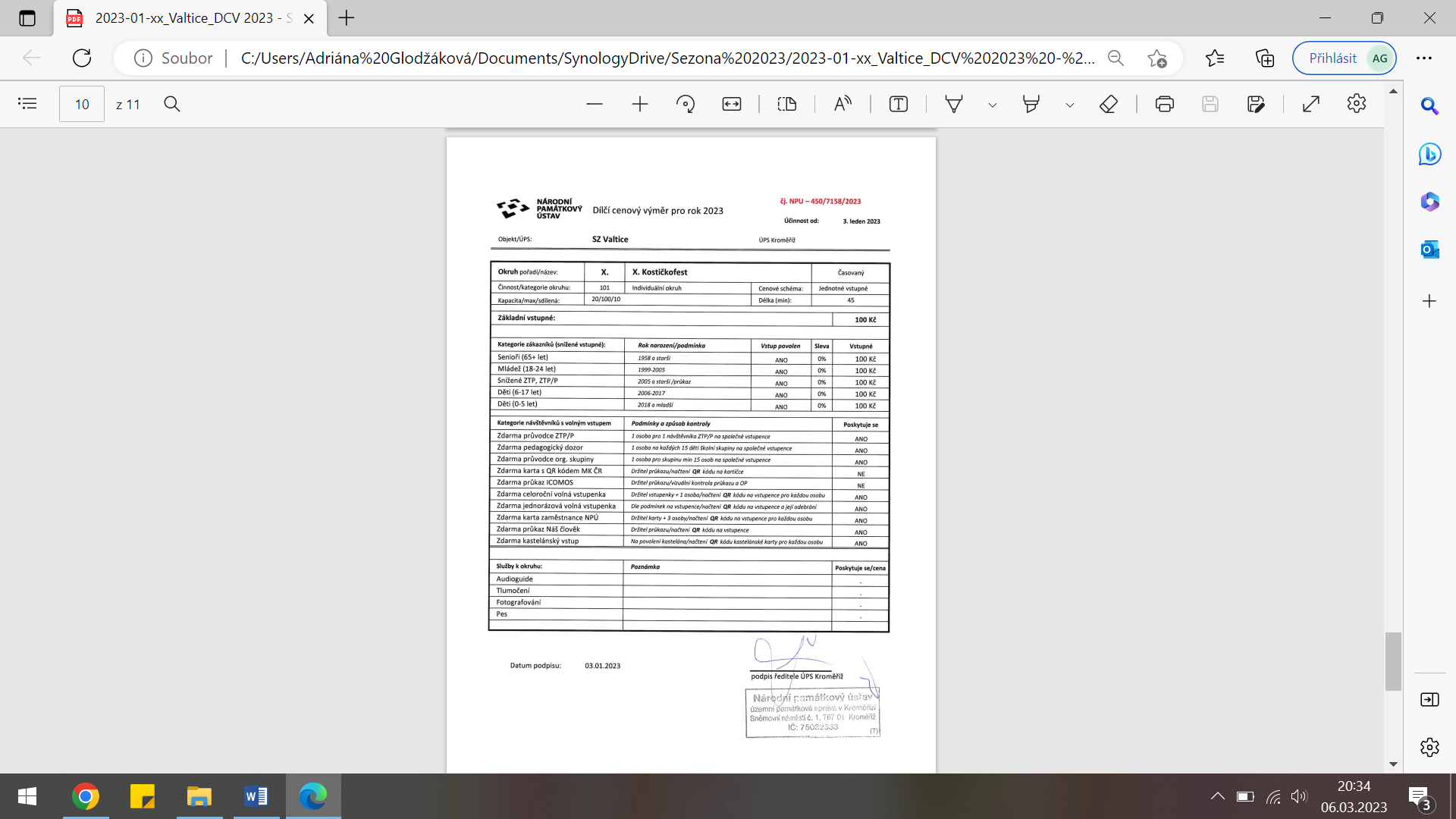 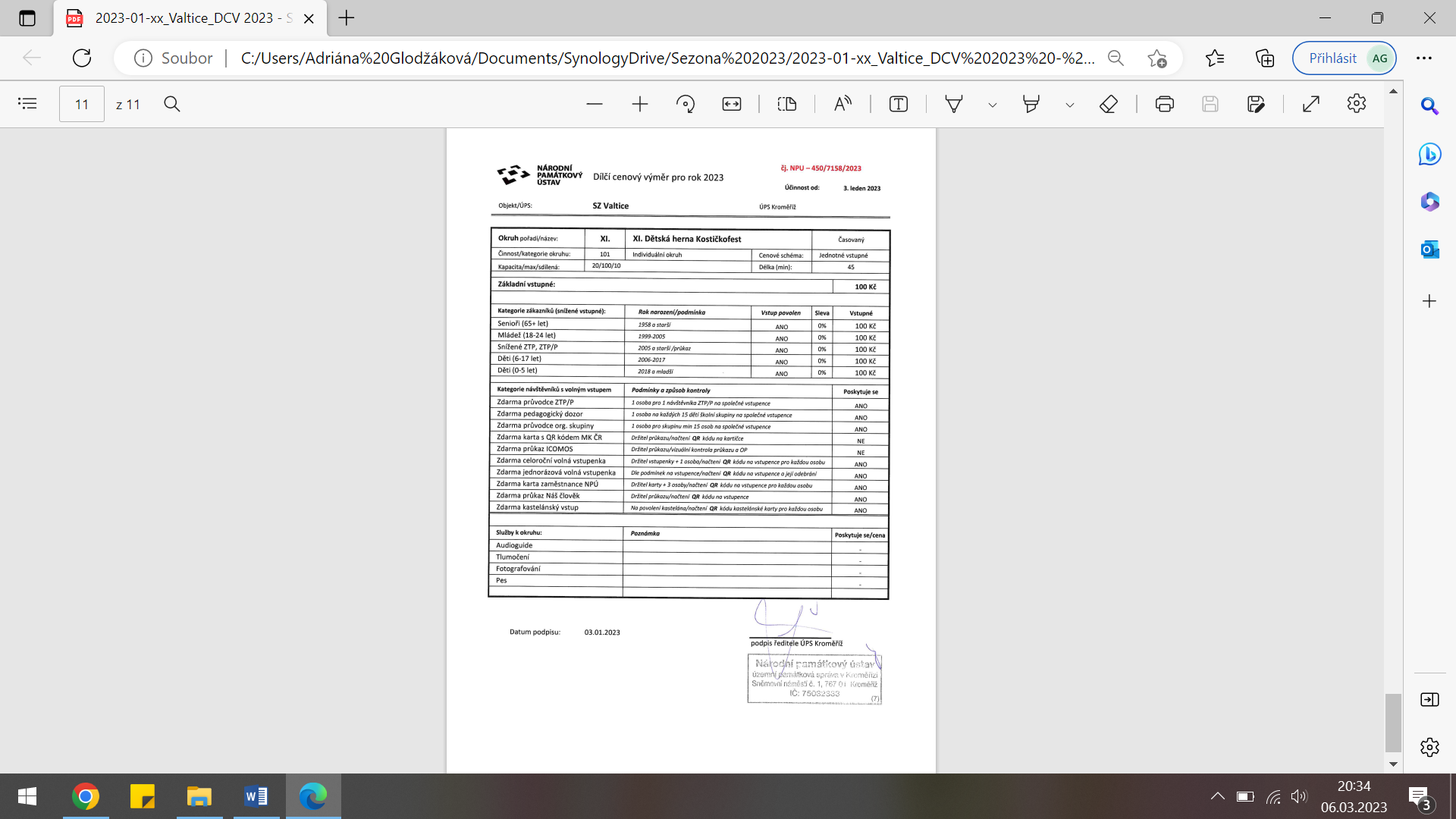 Ve Valticích, dne 8. 2. 2023   …………………………………………..xxxxxxxxxxxxxxxxxvedoucí správy objektuVe Valticích, dne 14. 2023…………………………………………..xxxxxxxxxxxxxxxxxxx